Práctica I:  Reflexive Verbs- Flash cards- (Print on darker colored paper) Cut apart the flashcards and write the reflexive verbs on the back with perfect spelling. 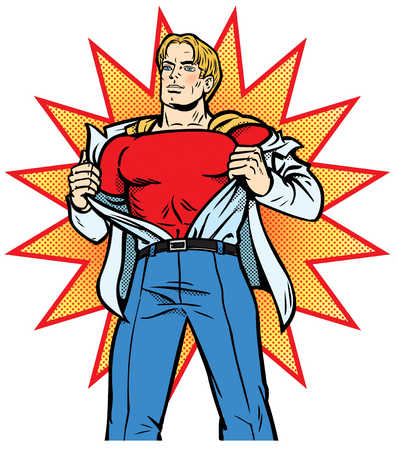 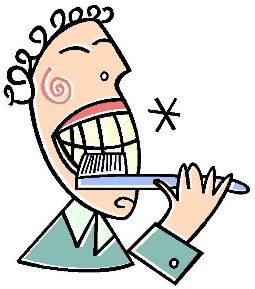 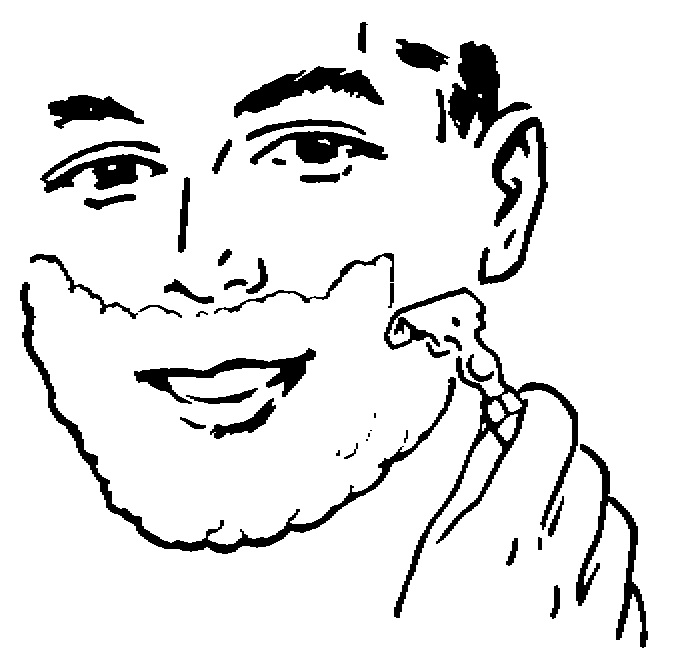 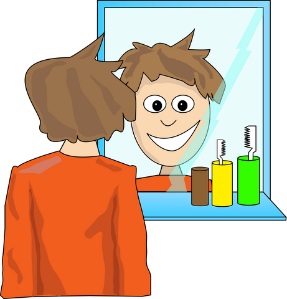 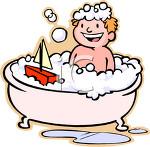 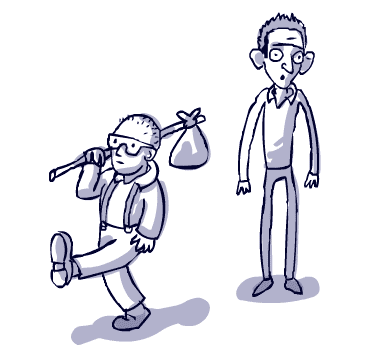 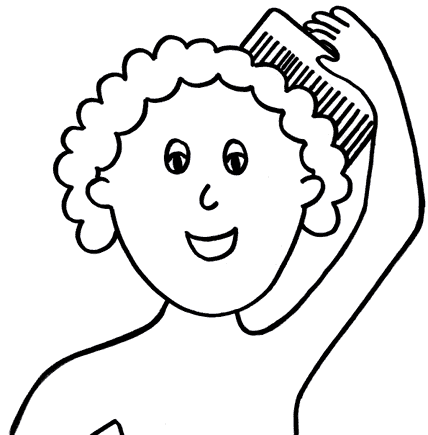 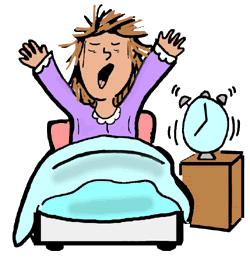 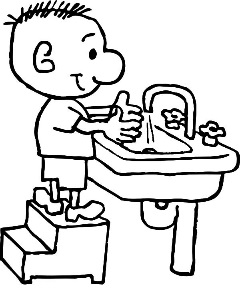 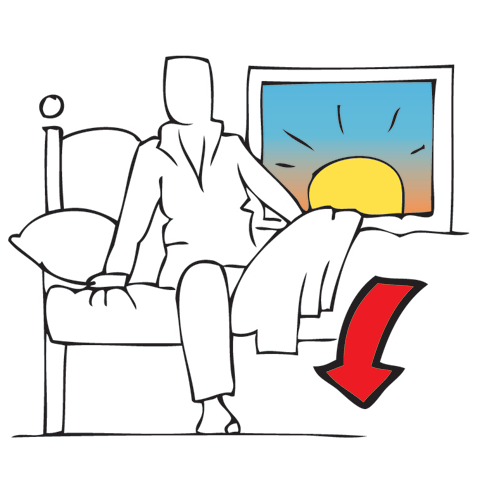 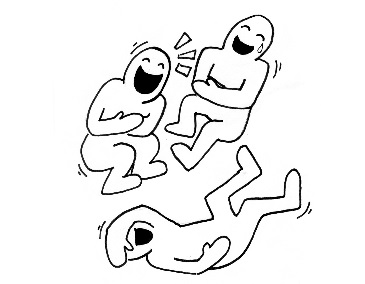 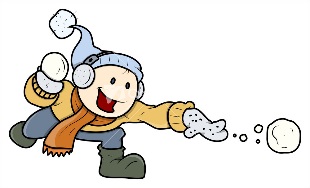 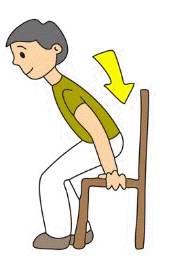 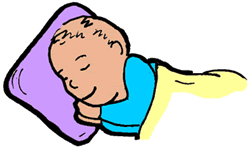 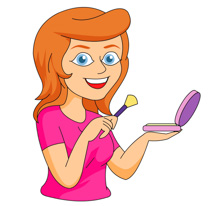 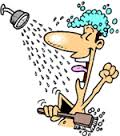 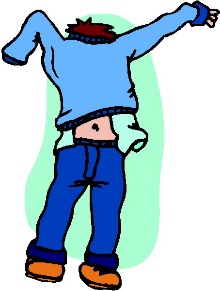 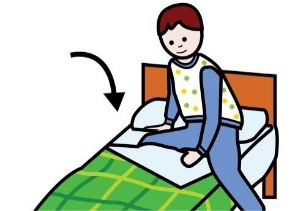 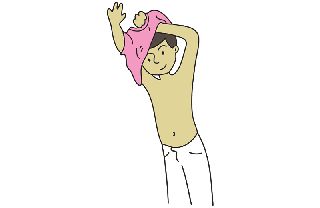 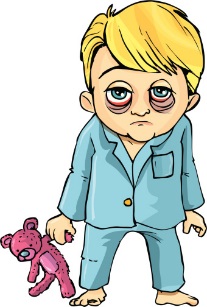 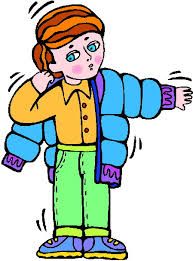 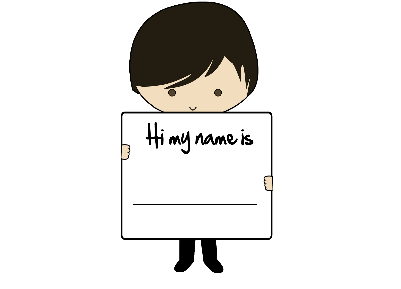 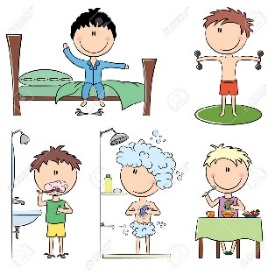 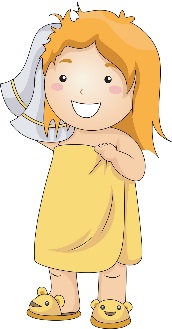 